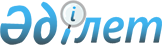 Құбыржол көлігімен немесе электр беру желілері бойынша өткізілетін тауарларды есепке алу аспаптарына сәйкестендіру құралдарын салу (алу) нәтижелері бойынша актінің нысанын бекіту туралыҚазақстан Республикасы Қаржы министрінің 2018 жылғы 20 ақпандағы № 246 бұйрығы. Қазақстан Республикасының Әділет министрлігінде 2018 жылғы 3 наурызда № 16494 болып тіркелді
      "Қазақстан Республикасындағы кедендік реттеу туралы" 2017 жылғы 26 желтоқсандағы Қазақстан Республикасы Кодексінің 375-бабының 10-тармағына сәйкес БҰЙЫРАМЫН:
      1. Қоса беріліп отырған құбыржол көлігімен немесе электр беру желілері бойынша өткізілетін тауарларды есепке алу аспаптарына сәйкестендіру құралдарын салу (алу) нәтижелері бойынша актінің нысаны бекітілсін.
      2. Қазақстан Республикасы Қаржы министрлігінің Мемлекеттік кірістер комитеті (А.М. Теңгебаев) заңнамада белгіленген тәртіппен:
      1) осы бұйрықтың Қазақстан Республикасының Әділет министрлігінде мемлекеттік тіркелуін;
      2) осы бұйрық мемлекеттік тіркелген күннен бастап күнтізбелік он күн ішінде оның қазақ және орыс тілдеріндегі қағаз және электрондық түрдегі көшірмесін ресми жариялауға және Қазақстан Республикасы нормативтік құқықтық актілерінің эталондық бақылау банкіне енгізу үшін Қазақстан Республикасы Әділет министрлігінің "Республикалық құқықтық ақпарат орталығы" шаруашылық жүргізу құқығындағы республикалық мемлекеттік кәсіпорнына жолдануын;
      3) осы бұйрықтың Қазақстан Республикасы Қаржы министрлігінің интернет-ресурсында орналастырылуын қамтамасыз етсін;
      4) осы бұйрық Қазақстан Республикасы Әділет министрлігінде мемлекеттік тіркелгеннен кейін он жұмыс күні ішінде осы тармақтың 1), 2) және 3) тармақшаларында көзделген іс-шаралардың орындалуы туралы мәліметтерді Қазақстан Республикасы Қаржы министрлігінің Заң қызметі департаментіне ұсынуды қамтамасыз етсін.
      3. Осы бұйрық алғашқы ресми жарияланған күнінен кейін күнтізбелік он күн өткен соң қолданысқа енгізіледі. Құбыржол көлігімен немесе электр беру желілері бойынша өткізілетін тауарларды есепке алу аспаптарына сәйкестендіру құралдарын салу (алу) нәтижелері бойынша акт
      Біз, төменде қол қойғандар________________________________________________________
      ________________________________________________________________________________
      ________________________________________________________________________________
      20_____ ж. "__________"________________ осы______________________________________
      _______________________________________________________________________________
      сәйкестендіру құралдарын салуды/алуды жүргізгені туралы актіні жасадық.
      _______________________________________________________________________________
      _______________________________________________________________ өтінішінің негізінде
      энергиямен жабдықтау ұйымының атауы, күні және хаттың №
      Мемлекеттік кірістер органының пломбаларын алып тастаудың себебі____________________
      _______________________________________________________________________________
      _______________________________________________________________________________
      Жоғарыда көрсетілген есеп айырысу санауыштары
      _______________________________________________________________________________
                        Мемлекеттік кірістер органының атауы
      Қызмет телефон _______________________________ телефон №:____________________ 
      Мемлекеттік кірістер органының атауы, жедел кезекшінің телефоны
      ______________________________       _______________       ___________________
       (Мемлекеттік кірістер органы             (қолы, жеке             Т.А.Ә.(болған жағдайда) 
      лауазымды тұлғасының лауазымы)       нөмірлік мөр
      _____________________________________ _______________ ____________________ 
      (энергия объектісі өкілінің лауазымы)       (қолы, жеке             Т.А.Ә. (болған жағдайда) 
      нөмірлік мөр)
      _____________________________________ __________________ __________________
       (энергия объектісі өкілінің лауазымы)       (қолы, жеке             Т.А.Ә. (болған жағдайда) 
      нөмірлік мөр)
      Ескерту:
      Кедендік бақылауында, пломбыларды ашу және санауыштарды ашу мемлекеттік кірістер органының басшылығын хабардар ете отырып және мемлекеттік кірістер органы лауазымды тұлғасының қатысуымен ғана жүргізілуі қажет.
      ________________ _________________________ 
      (қолы)       Т.А.Ә.(болған жағдайда)
					© 2012. Қазақстан Республикасы Әділет министрлігінің «Қазақстан Республикасының Заңнама және құқықтық ақпарат институты» ШЖҚ РМК
				
      Қазақстан Республикасының
Қаржы министрі 

Б. Сұлтанов
Қазақстан Республикасы
Қаржы министрінің
2018 жылғы 20 ақпандағы
№ 246 бұйрығымен бекітілгенНысан
Есепке алу объектісінің және өлшеу құралдарының атауы
Аспаптың типі мен дәлдік сыныбы
Пломбылау сәтіндегі аспаптың көрсеткіші
Мемлекеттік кірістер органдарының алынған пломбысының бедерлері
Пломбыны алу сәтіне аспаптың көрсеткіші
Мемлекеттік кірістер органдарының пломбы бедері
Мемлекеттік кірістер органдары пломбыларының саны (салынған / алынған)
1
2
3
4
5
6
7